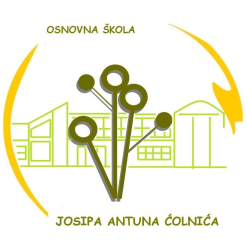 Đakovo, 1. rujna 2023.Raspored zvonjenja PŠ Široko Poljeponedjeljak - petakNastavni sat  - 45 min     1. 8:00-8:45                          2. 8:50-9:35                          3. 9:45-10:30                         4. 10:35-11:20                        5. 11:30-12:15                        6. 12:35-13:207. 13:25-14:10   8. 14:15-15:009. 15:05-15:5010. 15:55-16:4011. 16:45-17:30                     Ravnatelj: Zvonko Belvanović